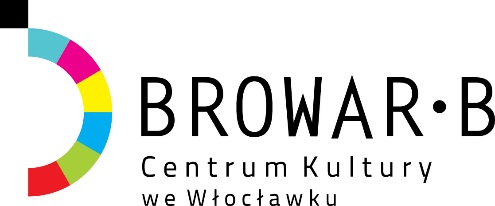 KARTA   ZGŁOSZENIAXX Prezentacji Twórczości Artystycznej Osób Niepełnosprawnych„MÓJ  ŚWIAT  -  MOJE  ŻYCIE”15  kwietnia 2020 rokuDZIECI I MŁODZIEŻ1. Adres placówki: ……………………………………………………………………………………………………………………………………2. Nazwa zespołu / imię i nazwisko wykonawcy:……………………………………………………………………………………………………………………………………3. Tytuł i krótka charakterystyka prezentowanego programu:………………………………………………………………………………………………………………………………………………………………………………………………………………………………………………………………………………………………………………………………………………………………………………………………………………………………- scenariusz ………………………………………………..- reżyseria ………………………………………………….- przybliżony czas trwania  programu …………………….4. Ilość osób: podopieczni ………; w tym …….. osób niepełnosprawnych ruchowokobiety: …….,  mężczyźni:  ….….opiekunowie: ………5. Wymagania techniczne (ilość mikrofonów, nośniki dźwięku – pendrive w formacie FAT16, pliki dźwiękowe MP3 lub WAVE) …………………………………....……………………………………………………………………………………………………6. Imię i nazwisko kierownika zespołu, telefon kontaktowy:…………………………………………………………………………………………………..7. Wystawa – informacja o pracach (autorzy; jakie? ile?):…………………………………………………………………………………………………………………………………………………………………………………………………………………………………………………………………………………..8. Czy zamawiacie Państwo  posiłek: tak / nie (niepotrzebne skreślić). Ile osób: …… (Płatne GOTÓWKĄ bezpośrednio w restauracji Food Gallery). Uwaga: zmiany ilości zarezerwowanych posiłków najpóźniej 3 dni przed imprezą!9. Uwagi i prośby skierowane do Organizatora ……………………………………………………………………………………………………………………………………10. Odbiór plakatów i zaproszeń dla zespołów z Włocławka od 3 kwietnia w godz. 10:00 – 18:00 w kasie Browaru B.Prosimy  o  czytelne  wypełnienie karty!……………………………..….podpis i pieczątkadyrektora/kierownika placówki